 28 января. Выполнить конспект. Знать свойства при различных значениях ч и уметь схематически строить графики. Записи прислать. СТЕПЕННАЯ ФУНКЦИЯ, ЕЁ СВОЙСТВА И ГРАФИКИСодержание учебного материала:1.Степенная функция, определение, обозначение.2.Основные свойства степенной функции.3.Графики степенной функции и их особенности.4. Вычисление значений функций по значению аргумента. Определение положения точки на графике по ее координатам и наоборот.5.Использование свойств функций для сравнения значений степеней.Степенной называют функцию вида  y = xr, где х- основание степени, r – показатель степени,   Свойства степенной функции определяются её показателем. Рассмотрим основные свойства степенных функций с различными показателями и их графики.а) Свойства функции y = xr, r > 1D(х) = [0; +). E(у) = [0; +). Функция чётная при r - чётном, нечётная при r - нечётном .а) Нули функции: (0; 0).	          б) Точка пересечения с Оу: (0; 0).[0; +) – промежуток возрастания функции; Ограничена снизу, не ограничена сверху.а) унаим. = 0;	          б) унаиб. – не существует.Непрерывна на множестве [0; +). Выпукла вниз. Примеры функций:; ; .   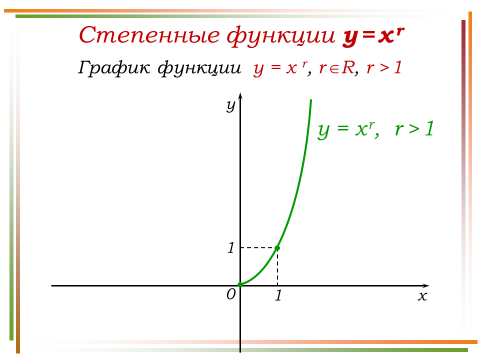 б) Свойства функции y = xr,0 < r < 1D(х) = [0; +). E(у) = [0; +). Функция ни четная, ни нечетная.а) Нули функции: (0; 0).	           б) Точка пересечения с Оу: (0; 0).[0; +) – промежуток возрастания функции; Ограничена снизу, не ограничена сверху.а) унаим. = 0;	          б) унаиб. – не существует.Непрерывна на множестве [0; +). Выпукла влево. 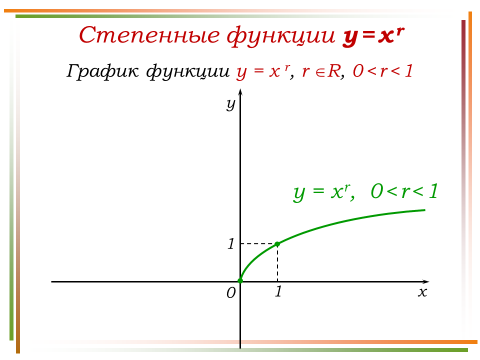 Примеры функций:; ; . в) Свойства функции y = xr, r < 0D(х) = (0; +). E(у) = (0; +). Функция ни четная, ни нечетная.а) Нули функции: нет.	          б) Точки пересечения с осями Оу и Ох: нет.(0; +) – промежуток убывания функции;Ограничена снизу, не ограничена сверху. унаим. – не существует; унаиб. – не существует.Непрерывна на множестве (0; +). Выпукла вниз. 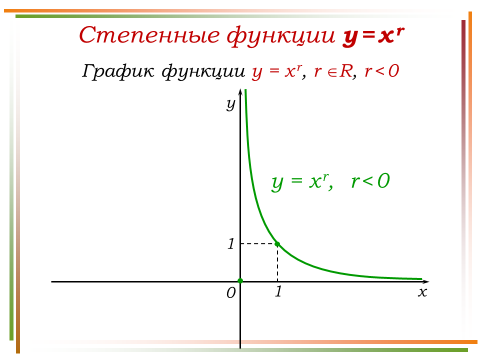 Примеры функций:; ; .   1) Если r = n, где n ∈ N, то получим функцию у = , х  (– ; + ).На рисунке 1 изображены графики  функций у = , где n – четное. На рисунке 2 изображен график  функций у = , где n – нечетное. 2) Если r = − n, где n ∈ N, то получим функцию у = , х  0.На рисунке 3 изображен график  функций у = , где n – четное. На рисунке 4 изображен график  функций у = , где n – нечетное.  3) Рассмотрим  степенную функцию у = , где r =  (m и  n – натуральные числа).На рисунке 5 изображен график  функций у = , где   ˃ 1, x ≥ 0.На рисунке 6 изображен график  функции у = , где 0 ˂  ˂ 1, х ≥ 0.Свойства функций у = , где r =  ˃ 0. 1) D(f) = [0; + ∞);2) функция не является и четной, ни нечетной;3) возрастает на D(f); 4) ограничена снизу;5) не имеет наибольшего значения, унаим. = 0;6) непрерывна; 7) Е(f) = [0; + ∞). На рисунке 7 изображен график  функцию у =  или у = , х > 0.Свойства функций у = , r = − :1) D(f) = (0; + ∞);2) функция не является и четной, ни нечетной;3) убывает на D(f);4) ограничена снизу;5) не имеет наибольшего и наименьшего значения;6) непрерывна;7) Е(f) = (0; + ∞)